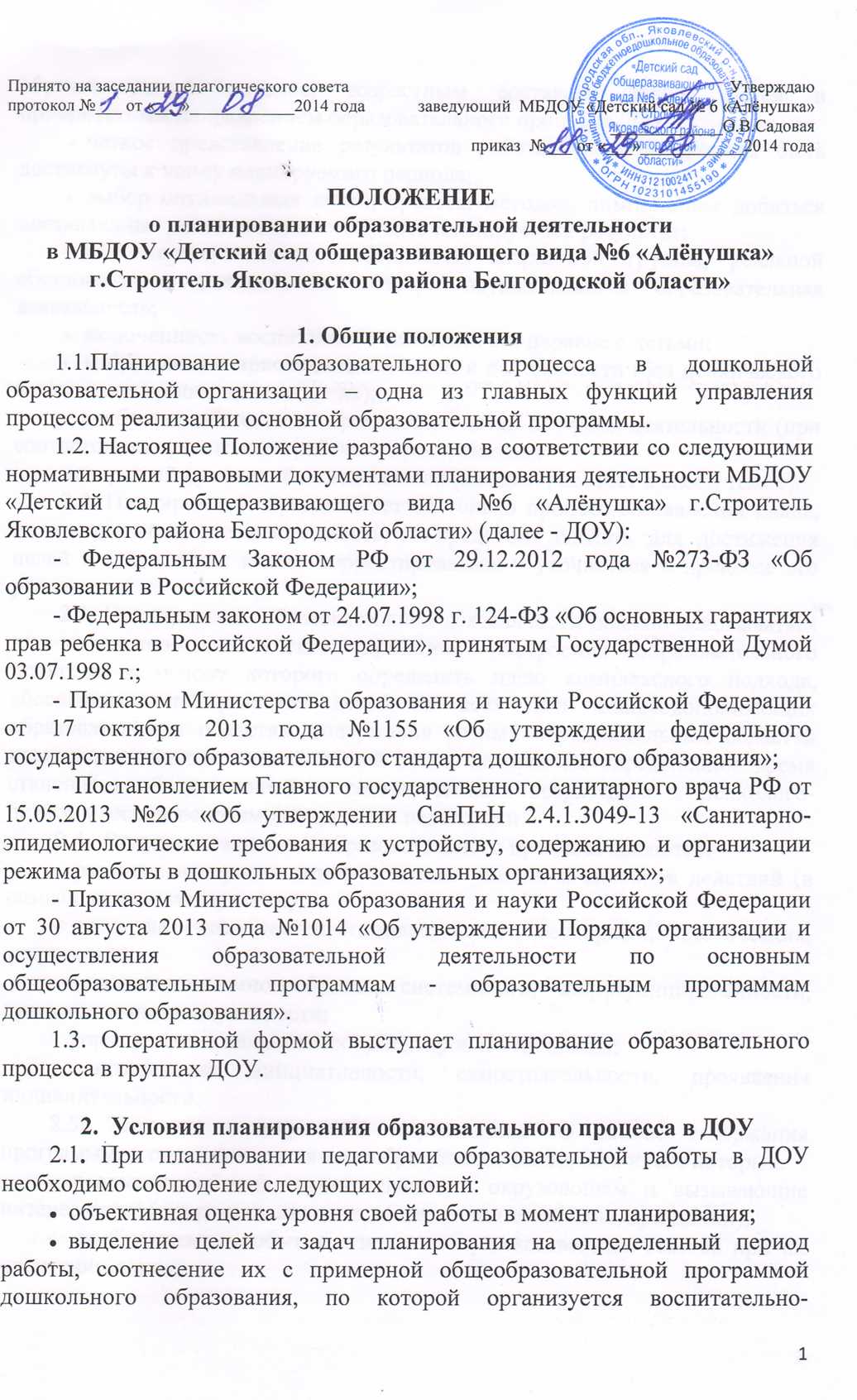 образовательный процесс, возрастным составом группы детей и приоритетным направлением образовательного процесса ДОУ; четкое представление результатов работы, которые должны быть достигнуты к концу планируемого периода; выбор оптимальных путей, средств, методов, помогающих добиться поставленных целей, а значит получить планируемый результат;учет специфических особенностей возрастной группы, реальной обстановки и условий, в которых осуществляется образовательная деятельность; включенность воспитателя в деятельность наравне с детьми;  добровольное присоединение детей к деятельности (без психического и дисциплинарного принуждения);  свободное общение и перемещение детей во время деятельности (при соответствии организации рабочего пространства); открытый временной конец занятия (каждый работает в своем темпе).2.2. Планирование предполагает не только процесс составления плана, но и мыслительную деятельность, что предстоит сделать для достижения целей и задач. План может корректироваться и уточняться в процессе его реализации.2.3. Планирование образовательной деятельности должно основываться на комплексно-тематическом принципе построения образовательного процесса, в основу которого определить идею комплексного подхода, обеспечивающего развитие детей во всех пяти взаимодополняющих образовательных областях, содержания разных образовательных областей планировать вокруг единой общей темы, которая на определенное время становится объединяющей и соответствовать возрастным и психолого-педагогическим основам дошкольной педагогики.2.4.  Ведущими задачами образовательного процесса являются:- развитие интересов детей: освоение умений и способов действий (в разных видах деятельности);- развитие способностей (познавательных, сенсорных, эстетических, творческих);- становление многообразия, системности, дифференцированности, проявления индивидуальности;- формирование ценностных ориентиров и отношения;- активизация инициативности, самостоятельности, проявления индивидуальности.2.5. Тематика планирования определяется на основе содержания программы, а также сочетания темообразующих факторов в числе которых: - реальные события, происходящие в окружающем и вызывающие интерес детей (природные явления, общественные события, праздники);-  воображаемые события, взятые из художественных текстов при их прочтении детям; - события, специально «смоделированные» воспитателем (исходя из развивающих задач - внесение в группы необычных предметов, незнакомых детям, вызывающих интерес, исследовательскую активность или стимулирующих созидательную деятельность;- события, происходящие в жизни группы, «заражающие» детей, корни которых лежат в средствах массовой коммуникации, игрушечной индустрии. Все эти события могут послужить отправным моментом для подбора конкретного содержания детской деятельности, в которое как бы упаковываются развивающие задачи. То или иное событие может определить тематику всех видов деятельности на какой-то момент времени, а возможен вариант, когда они будут независимы по тематике.3. Принципы планирования организации образовательного процессаОсновными принципами планирования являются:3.1. Соблюдение принципа развивающего образования, научной обоснованности и практической применимости, полноты, необходимости и достаточности.3.2. Использование принципа интеграции образовательных областей: «Социально-коммуникативное развитие», «Познавательно развитие», «Речевое развитие»,  «Художественно-эстетическое развитие», «Физическое развитие».3.3. Соответствие комплексно-тематическому принципу образовательного процесса.3.4. Использование игры (ведущая деятельность детей дошкольного возраста) в совместной деятельности взрослых и детей, организация педагогом самостоятельных игр детей.3.5. Учет конкретный педагогических условий: возрастного состава группы, условий развития детей.3.6. Регулярность, последовательность, повторность воспитательных воздействий.3.7. Комплексный подход, обеспечивающий взаимосвязь всех звеньев и сторон педагогического процесса.3.8. Построение педагогического процесса с опорой на взаимодействие, партнерство взрослого с детьми.4. Содержание образовательных областей при планировании образовательного процесса в ДОУ4.1. Социально-коммуникативное развитие направлено:- на присвоение норм и ценностей, принятых в обществе, включая моральные и нравственные ценности; - развитие общения и взаимодействия ребенка со взрослыми и сверстниками; - становление самостоятельности, целенаправленности и саморегуляции собственных действий; - развитие социального и эмоционального интеллекта, эмоциональной отзывчивости, сопереживания, формирование готовности к совместной деятельности со сверстниками, формирование уважительного отношения и чувства принадлежности к своей семье, малой родине и Отечеству, представлений о социокультурных ценностях нашего народа, об отечественных традициях и праздниках; - формирование основ безопасности в быту, социуме, природе.4.2. Познавательное развитие  предполагает:- развитие любознательности и познавательной мотивации;- формирование познавательных действий, становление сознания;- развитие воображения и творческой активности; - формирование первичных представлений о себе, других людях, объектах окружающего мира (форме, цвете, размере, материале, звучании, ритме, темпе, количестве, числе, части и целом, пространстве и времени, движении и покое, причинах и следствиях и др.), о планете Земля как общем доме людей, об особенностях ее природы, многообразии стран и народов мира.4.3. Речевое развитие включает: - владение речью как средством общения; - обогащение активного словаря; - развитие связной, грамматически правильной диалогической и монологической речи; - фонематического слуха; - формирование звуковой аналитико-синтетической активности как предпосылки обучения грамоте.4.4. Художественно-эстетическое развитие предполагает: - развитие предпосылок ценностно-смыслового восприятия и понимания произведений искусства (словесного, музыкального, изобразительного), мира природы; - становления эстетического отношения к окружающему миру;- формирование элементарных представлений о видах искусства;- восприятие музыки, художественной литературы, фольклора;- стимулирование сопереживания персонажам художественных произведений; - реализацию самостоятельной творческой деятельности детей (изобразительной, конструктивно-модельной, музыкальной, и др.).4.5. Физическое развитие включает приобретение опыта в следующих видах поведения детей: - двигательном, в том числе связанном с выполнением упражнений, направленных на развитие таких физических качеств, как координация и гибкость; способствующих правильному формированию опорно-двигательной системы организма, развитию равновесия, координации движения, крупной и мелкой моторики обеих рук, а также с правильным, не наносящим ущерба организму, выполнением основных движений (ходьба, бег, мягкие прыжки, повороты в обе стороны), формирование начальных представлений о некоторых видах спорта, овладение подвижными играми с правилами; - становление целенаправленности и саморегуляции в двигательной сфере; - овладение элементарными нормами и правилами здорового образа жизни (в питании, двигательном режиме, закаливании, при формировании полезных привычек и др.).5. Организация работы при планировании образовательного процесса в ДОУ5.1. Основные документы при планировании образовательного процесса в ДОУ:5.1.1. Основная образовательная программа ДОУ.5.1.2. Годовой план деятельности МБДОУ.5.1.3. Сетка непосредственной образовательной деятельности ДОУ на текущий год.5.1.4. Циклограмма деятельности с детьми дошкольного возраста.5.1.5. Гибкий режим дня ДОУ.5.2. Содержание  планирования.5.2.1. Планирование составляется на тематический период, где отражается тема, цель, сроки, итоговое мероприятие и ответственные за его проведение, задачи образовательных областей при реализации темы.5.2.2. В планировании отражаются формы образовательной деятельности с детьми дошкольного возраста и содержание совместной образовательной деятельности и культурных практик в  режимных моментах.5.2.3.  Основными формами образовательной деятельности являются:непосредственно образовательная деятельность; общение (ситуации общения воспитателя с детьми, беседы и разговоры с детьми по их интересам);игровая деятельность (сюжетно-ролевая, режиссерская, игра-драматизация, строительно-конструктивные игры, театрализованные игры, досуг здоровья, подвижные игры); двигательная деятельность (физкультурные занятия); познавательно-исследовательская деятельность (сенсорный, игровой и интеллектуальный тренинги, опыты, эксперименты, наблюдения экологической направленности, наблюдения на прогулке, );коммуникативная деятельность (развитие общения детей, культура этикета и общения, воспитание толерантности, подготовка к обучению грамоте);восприятие художественной литературы и фольклора (слушание произведений художественной и познавательной направленности, общение по поводу прочитанного, прослушивание аудиозаписи);конструирование и изобразительная деятельность (рисование, лепка, аппликация);музыкальная деятельность (в процессе музыкальных занятий); самообслуживание и элементарный бытовой труд  (самообслуживание, трудовые поручения)5.2.4. Образовательная деятельность, осуществляемая в утренний отрезок времени, должна включать: наблюдения - в уголке природы, за деятельностью взрослых (сервировка стола к завтраку); индивидуальные игры и игры с небольшими подгруппами детей (дидактические, развивающие, сюжетные, музыкальные, подвижные и пр.); создание практических, игровых, проблемных ситуаций и ситуаций общения, сотрудничества, гуманных проявлений, заботы о малышах в детском саду, проявлений эмоциональной отзывчивости к взрослым и сверстникам; трудовые поручения (сервировка столов к завтраку, уход за комнатными растениями и пр.); беседы и разговоры с детьми по их интересам; рассматривание дидактических картинок, иллюстраций, просмотр видеоматериалов разнообразного содержания; индивидуальную работу с детьми в соответствии с задачами разных образовательных областей; двигательную деятельность детей, активность которой зависит от содержания организованной образовательной деятельности в первой половине дня; работу по воспитанию у детей культурно-гигиенических навыков и культуры здоровья. 5.2.5. Образовательная деятельность, осуществляемая во время прогулки, должна включать: подвижные игры и упражнения, направленные на оптимизацию режима двигательной активности и укрепление здоровья детей;наблюдения за объектами и явлениями природы, направленные на установление разнообразных связей и зависимостей в природе, воспитание отношения к ней; экспериментирование с объектами неживой природы; сюжетно-ролевые и конструктивные игры (с песком, со снегом, с природным материалом); элементарную трудовую деятельность детей на участке детского сада; свободное общение воспитателя с детьми.5.2.6. Во второй половине дня организуются разнообразные культурные практики:совместная игра воспитателя и детей (сюжетно-ролевая, режиссерская, игра- драматизация, строительно-конструктивные игры); ситуации общения и накопления положительного социально- эмоционального опыта;творческая мастерская; музыкально-театральная и литературная гостиная (детская студия); сенсорный и интеллектуальный тренинг - система заданий преимущественно игрового характера, обеспечивающая становление системы сенсорных эталонов (цвета, формы, пространственных отношений и др.), способов интеллектуальной деятельности (умение сравнивать, классифицировать, составлять сериационные ряды, систематизировать по какому-либо признаку и пр.). Сюда относятся развивающие игры, логические упражнения, занимательные задачи;  детский досуг - вид деятельности, целенаправленно организуемый взрослыми для игры, развлечения, отдыха;коллективная и индивидуальная трудовая деятельность носит общественно полезный характер и организуется как хозяйственно-бытовой труд и труд в природе.5.2.7. В плане отражается непосредственная образовательная деятельность педагога с детьми (на основе циклограммы) и перспективного плана данной возрастной группы.5.2.8.  Обязательно в плане указывается индивидуальная работа с детьми по всем разделам Программы.5.2.9. Самостоятельная деятельность детей (игры, эксперименты, художественное творчество) указывается в специально отведенном разделе плана.5.2.10. Отдельным пунктом прописывается взаимодействие с родителями (законными представителями) воспитанников, которое строится на основе годовых задач и на основе комплексно-тематического планирования:2 раза в год родительские собрания.Педагогический мониторинг (беседы с родителями, анкетирование);Педагогическая поддержка (семинары, выставки, творческие гостиные)Педагогическое образование родителей (проблемные ситуации, тренинги, анализ реальных ситуаций, показ и обсуждение видеоматериалов);Совместная деятельность педагога и родителей (встречи, викторины, вечера досугов, музыкальные салоны, творческие гостиные, совместные праздники, досуги, экскурсии, выставки детско-родительского творчества, совместные проекты, совместная трудовая деятельность);Оформление родительских уголков,  буклеты, информационные газеты и листы,  фотоальбомы.5.2.11. Отдельным пунктом прописывается взаимодействие с социальными партнерами (школа, библиотека, музей, театр и т.д.), которое способствует воспитанию и  развитию индивидуальных возможностей и оздоровлению ребёнка, формированию таких качеств личности, как самостоятельность, социальная активность, нравственность, духовность, самопознание, способствует качественной подготовке ребёнка к дальнейшему обучению в школе.5.2.12. В результате планирования в один день необходимо учесть работу по всем (5) направлениям развития (образовательным областям):5.2.13. Планирование образовательного процесса в группах осуществляется обоими воспитателями группы.6. Документация и ответственность6.1. Оперативное планирование является обязательным документом воспитателя ДОУ.6.2. Планирование деятельности по реализации образовательных областей осуществляется по схеме, утвержденной на педагогическом совете ДОУ.6.3. Контроль за планированием образовательного процесса осуществляется старшим воспитателем ДОУ. 